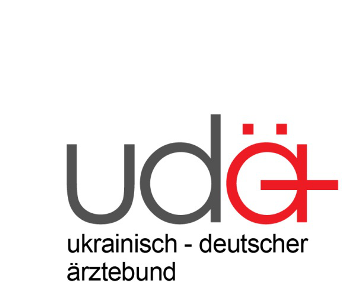 Анкета  о приеме в члены Украинско-немецкой медицинской ассоциацииФамилия_____________________________________________________________________________Имя _________________________________________________________________________________Отчество_____________________________________________________________________________Дата рождения ________________________________________________________________________ Адрес, город, индекс____________________________________________________________________Телефон (факс) _______________________________________________________________________Адрес электронной почты_______________________________________________________________Учреждение (клиника, практика)__________________________________________________________ Специализация________________________________________________________________________Адрес учреждения______________________________________________________________________ Телефон учреждения ___________________________________________________________________ ☐ я хочу получать новости Ассоциации по электронной почтеЧленство в ассоциации подразумевает оплату ежегодных членских взносов в размере 300 грн. (для студентов размер ежегодного членского взноса - 150 грн).☐ согласен(а)  на оплату членских взносов Я хочу получить счет☐  по электронной почте☐ по факсуОплатив взнос, Вы автоматически становитесь членом Ассоциации. 